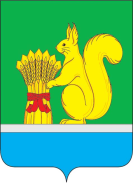 О текущем состоянии МУП «Уржумское ПАТП», выполнении администрацией Уржумского муниципального района полномочий по созданию условий для предоставления транспортных услуг населению и организации транспортного обслуживания населения между поселениями в границах Уржумского муниципального района	Руководствуясь статьёй 25 Устава Уржумского муниципального района Кировской области, Уржумская районная Дума решила:          1.Информацию о текущем состоянии МУП «Уржумское ПАТП», выполнении администрацией Уржумского муниципального района полномочий по созданию условий для предоставления транспортных услуг населению и организации транспортного обслуживания населения между поселениями в границах Уржумского муниципального района принять к сведению.           2.Администрации Уржумского муниципального района:           2.1. Принять меры бесперебойного предоставления транспортных услуг населению, а также организации транспортного обслуживания населения между поселениями в границах Уржумского муниципального района.           2.2. При планировании организации транспортного обслуживания населения в 2023 году учесть предложения жителей сельских поселений.           3.Контроль за исполнением настоящего решения возложить на постоянную депутатскую комиссию по промышленности, сельскому хозяйству, жилищно-коммунальному хозяйству, экологии и природопользованию (Борняков О.Л.).    4. Настоящие решение вступает в силу со дня его опубликования в «Информационном бюллетене органов местного самоуправления Уржумского муниципального района Кировской области». Председатель Уржумскойрайонной Думы                                                                        Л.Ю. ВоробьеваИнформация о текущем состоянии МУП «Уржумское ПАТП», выполнении администрацией Уржумского муниципального района полномочий по созданию условий для предоставления транспортных услуг населению и организации транспортного обслуживания населения между поселениями в границах Уржумского муниципального районаТекущее состояние МУП «Уржумское ПАТП»Предприятие было создано на основании распоряжения главы администрации Уржумского муниципального района от 18.02.2005 года № 115. Основным видом деятельности является – 49.31.21 Регулярные перевозки пассажиров автобусами в городском и пригородном сообщении.За период осуществления деятельности с 2005 г. по август 2022 г. предприятие сменило 11 руководителей.По состоянию на начало 2021 года – период, когда назначен последний из руководителей Меринов Д.С.:- предприятие имело задолженность по уплате налогов свыше 800 тыс. руб.;- было возбуждено 50 действующих исполнительных производств на сумму более 2,4 млн. руб.;- МРИ ФНС № 12 по Кировской области приостановлены операции по счетам в банках;- в Арбитражных судах различных инстанций МУП выступало ответчиком по 37 делам, в том числе по двум о банкротстве в качестве должника;- согласно анализа финансово-хозяйственной деятельности МУП «Уржумское ПАТП» за 2019-2021 годы и данным годовой бухгалтерской отчетности предприятие получило убыток в 2019 году – 300 тыс. руб., в 2020 году – 600 тыс. руб.Администрацией в 2021 году с МУП было заключено 7 муниципальных контрактов на осуществление регулярных пассажирских перевозок по социальным маршрутам Уржумского муниципального района на общую сумму 2 985,296 тыс. рублей. Работы были выполнены и приняты в полном объеме, были проведены соответствующие расчеты, которые направлялись в первую очередь на выплату заработной платы и уплату налогов и сборов, а также оплату иных задолженностей. МКУ Администрацией Уржумского муниципального района МУП «Уржумское ПАТП» также были предоставлены субсидии:- в 2021 году на общую сумму 3 519,0 тыс. рублей;- в 2022 году на общую сумму 4 553,6 тыс. рублей.Субсидии были направлены на погашение кредитных платежей в АО «Россельхозбанк», задолженности по налогам и сборам, страховые выплаты, выплаты работникам.Таким образом администрацией приняты достаточные антикризисные меры, что позволило в июне-июле 2022 года освободится от заложенностей по уплате налогов и сборов, по выплатам работникам, по исполнительным производствам, разблокированы банковские счета и как следствие не допустить банкротства МУП.В августе 2022 года проведен полный анализ финансово-хозяйственной деятельности МУП. В течение с октября 2021 года по июль 2022 года предприятие пассажирских перевозок на территории Уржумского района по муниципальным маршрутам не осуществляло. По межмуниципальному маршруту № 211 «Уржум-Киров-Уржум» ежедневно осуществлялось сообщение лишь одним автобусом с низким пассажиропотоком, деятельность автостанции от продажи автобусных билетов также прибыли не приносило.Постановлением Администрации Уржумского муниципального района от 09.08.2022 г. № 675 принято решение о ликвидации МУП.Утвержден состав членов ликвидационной комиссии, председателем ликвидационной комиссии назначен профессиональный ликвидатор Пленкин Владимир Алексеевич., с ним заключен договор оказания услуг по ликвидации юридического лица 20.09.2022 г.25.08.2022 г. внесена запись в ЕГРЮЛ о начале процедуры ликвидации.09.09.2022 г. в журнале «Вестник государственной регистрации» опубликовано сообщение о ликвидации юридического лица и о порядке и сроке заявления требований кредиторами, проведены мероприятия по выявлению кредиторов.09.11.2022 г. ликвидационной комиссией составлен промежуточный ликвидационный баланс, было выявлено имущество на общую сумму 7 327 тыс. руб., в том числе основные средства - 4 283 тыс. руб., запасы – 709 тыс. руб., дебиторская задолженность – 2 335 тыс. руб. Требования кредиторов были приняты и рассмотрены на общую сумму 3 051 тыс. руб.Таким образом, установлено, что имущества МУП достаточно для удовлетворения требований кредиторов.Постановлением администрации от 14.11.2022 г. № 957 промежуточный ликвидационный баланс утвержден.В настоящее время проводится процедура оценки реализуемого имущества и продажи в установленном соответствующими законами порядке.Выполнении полномочий по созданию условий для предоставления транспортных услуг населению и организации транспортного обслуживания населения между поселениями в границах Уржумского муниципального района.Постановлением администрации Уржумского муниципального района от 01.12.2021 г. № 909 утвержден реестр социальных пригородных маршрутов Уржумского муниципального района на 2022 год, количество маршрутов составляет 14 по направлениям движения: Шурма, Андреевский-Зоткино, Лопьял-Нижний Унур, Буйское, Лазарево, Байса, Цепочкино, Русское Тимкино, Шевнино, Овсянниково, Рождественское, Савиново, Лопьял-Нуса, Адово.В 2022 году пассажирские перевозки на территории района осуществляет по указанным маршрутам индивидуальный предприниматель Селезенев Михаил Александрович. Администрация заключала в текущем году и ним 5 муниципальных контрактов, которые выполнены в полном объеме, расчеты по ним произведены на сумму 1 млн. руб. полностью.В настоящее время по Уржумскому району перевозки осуществляются по муниципальному контракту от 29.08.2022 г. № 01403000518220000060001 на осуществление регулярных пассажирских перевозок по социальным маршрутам Уржумского муниципального района в 2022 году, заключенному посредством конкурсных процедур в порядке, предусмотренном ФЗ-44 на сумму 800 тыс. руб. Работы оказываются строго в соответствии с техническим заданием и по установленному расписанию (приложение), замечаний со стороны населения нет. ИП Селезенев М.А. имеет в наличии необходимый парк транспортных средств и соответствующую лицензию на пассажирские перевозки.На территории Уржумского городского поселения действует муниципальный Контракт №01403000222220000050001 от 04.05.2022 г. на осуществление регулярных пассажирских перевозок автомобильным транспортом общего пользования по социальным маршрутам Уржумского городского поселения Уржумского района Кировской области в 2022 году на сумму 140 тыс. руб. Работы оказываются строго в соответствии с техническим заданием и по установленному расписанию (приложение), замечаний со стороны населения нет. Здание автостанции в настоящее время передано в аренду индивидуальному предпринимателю Мартынов Игорь Геннадьевич, который также участвует в конкурсе на осуществление пассажирских перевозок по межмуниципальному маршруту регулярных перевозок по нерегулируемым тарифам № 211 «Киров – Уржум», объявляемым министерством транспорта Кировской области, конкурсная документация утверждена распоряжение министерства от 09.11.2022 № 126 и размещена на сайте http://ddht.ru/220-fz/open-konkurs/, окончание приема заявок – 12.12.2022 г., дата проведения конкурса – с 13 по 16 декабря 2022 г.Вопросы организации транспортных услуг населению находятся на постоянном контроле со стороны управления по вопросам жизнеобеспечения и лично главы района.Приложение к информацииРасписание движения автобусовпо пригородным маршрутам Уржумского муниципального района на сентябрь - декабрь 2022 года.Расписание движения автобусов социальным маршрутам Уржумского городского поселения на июнь-декабрь  2022 года.Расписание  автобусов по маршруту №1Расписание  автобусов по маршруту №2УРЖУМСКАЯ РАЙОННАЯ ДУМА ШЕСТОГО СОЗЫВАРЕШЕНИЕ29.11.2022                                                                                               № 12/106                                               г. Уржум, Кировской областиМаршрутДни выполнения рейсовВремя отправления с начального пунктаВремя прибытия на конечный пунктВремя отправления с конечного пунктаВремя прибытия на начальный пунктУржум-Лазарево 205:30, 12:0006:40, 13:1006:45, 13:1508:30, 15:00Уржум-Шурма205:30, 12:0007:30, 14:0007:35, 14:0508:30, 15:00Уржум-Андреевский-Зоткино406:20, 13:0006:55, 13:3507:05, 13:4507:40, 14:10Уржум-Савиново506:00, 13:0006:50, 13:5007:00, 14:0007:50, 14:50Уржум-Буйское (Фролята)106:00, 12:0006:30, 12:3006:35, 12:3507:05, 13:05Уржум-Буйское (Фролята)3, 505:20, 13:0005:50, 13:3007:00, 14:4007:30, 15:10Уржум-ЛопьялУржум-Лопьял-Унур1, 305:30, 12:0006:10, 12:40    06:35, 13:05 07:15, 13:45  Уржум-ЛопьялУржум-Лопьял-Унур1, 305:30, 12:0006:20, 12:5006:25, 12:5507:15, 13:45Уржум-ЛопьялУржум-Лопьял-Унур505:30, 12:00, 17:2006:10, 12:40, 18:00    06:35, 13:05, 18:25 07:15, 13:45, 19:05  Уржум-ЛопьялУржум-Лопьял-Унур505:30, 12:00, 17:2006:20, 12:50, 18:1006:25, 12:55, 18:1507:15, 13:45, 19:05Уржум-ЛопьялУржум-Лопьял-Нуса2, 405:30, 12:0006:10, 12:4006:40, 13:1007:20, 13:50Уржум-ЛопьялУржум-Лопьял-Нуса2, 405:30, 12:0006:20, 12:5006:30, 13:0007:20, 13:50Уржум-Байса3, 505:20, 13:0006:20, 14:0006:30, 14:1007:30, 15:10Уржум-Цепочкино 2, 405:50, 11:5006:15, 12:1506:20, 12:2006:45, 12:45Уржум-Русское Тимкино3, 508:00, 12:0008:20, 12:2008:30, 12:3008:50, 12:50Уржум-Шевнино206:30, 12:0006:50, 12:2006:55, 12:2507:15, 12:45Уржум-Адово106:00, 14:0007:00, 15:0007:05, 15:0508:05, 16:05Уржум-Овсянниково406:00, 12:0006:40, 12:4006:50, 12:5007:30, 13:30Уржум-Рождественское108:00, 14:0008:30, 14:3008:40, 14:4009:10, 15:10Конечная ул. АпрельскаяКонечная ул. АпрельскаяКонечнаяКонечная06:30ул. Апрельская07:00Богданово07:30ул. Апрельская08:00Светофор12:30ул. Апрельская13:00Светофор13:30ул. Апрельская14:00Богданово17:00ул. Апрельская17:30БогдановоВыходные дниВыходные дниВыходные дниВыходные дниКонечная ул. АпрельскаяКонечная ул. АпрельскаяКонечнаяКонечная06:30ул. Апрельская07:00Богданово07:30ул. Апрельская08:00Светофор11:30ул. Апрельская12:00Богданово Конечная ДОККонечная ДОККонечная Б. РечкаКонечная Б. Речка07:20Б. Речка07:40ДОК08:05Б. Речка08:30ДОК08:55Б. Речка14:20ДОК14:45Б. Речка16:40ДОК17:05Б. РечкаВыходные дниВыходные дниВыходные дниВыходные дниКонечная ДОККонечная ДОККонечная Б. РечкаКонечная Б. Речка07:35ДОК08:10Б. Речка11:35ДОК12:15Б. Речка